Dobrý den,,,Akceptujeme Vaši objednávku ze dne 13.11.2023 na obj. 2023/OBJ/116 v hodnotě 21.730 Kč s DPH.S pozdravemAKR1 s.r.o.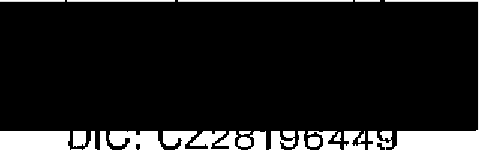 